Bloque de materias libre configuración autonómica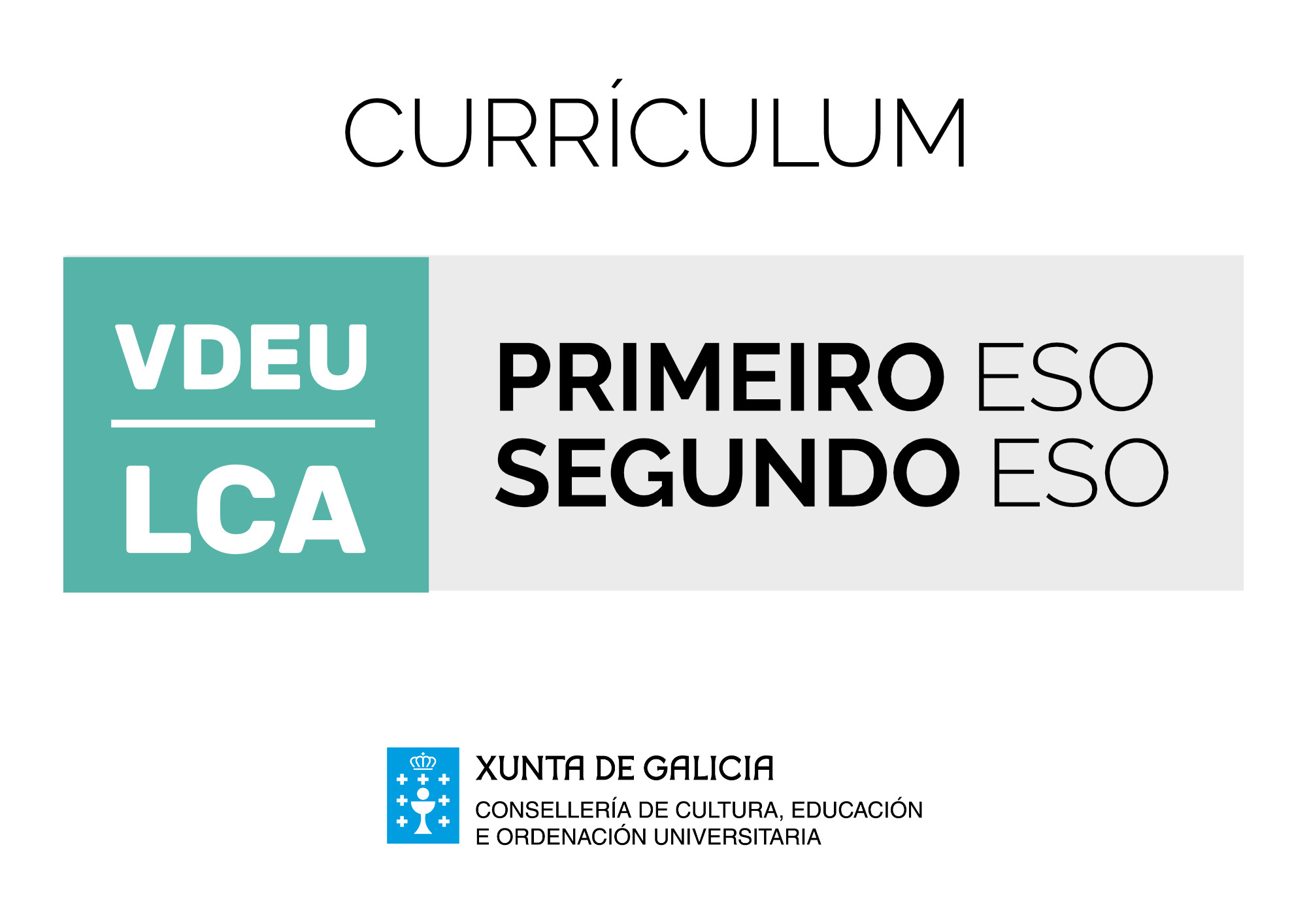 Valores Democráticos EuropeosIntroduciónA escola como comunidade democrática e espazo de participación cívica é un lugar privilexiado para traballar sobre aqueles valores democráticos que nos definen e que, sen seren exclusivamente europeos, nos identifican como partícipes dun proxecto social común pero diverso, baseado na confianza, no compromiso e na vontade de mellora continua.   A resposta a que escola queremos? abre unha nova pregunta: que modelo de sociedade queremos? A aprendizaxe dos valores necesarios para a construción da sociedade do futuro non é posible á marxe da praxe e da actividade cívica do alumnado, do exercicio dunha cidadanía activa e da participación dentro da propia comunidade educativa desde un enfoque integral con coherencia entre o que se di e o que se fai.Este exercicio da cidadanía precisa de espazos seguros nos cales o diálogo e a diversidade de propostas sexan posibles e se vexan reforzados pola busca e análise de información relevante e veraz, fomentando o pensamento crítico e actuando en consecuencia. Tanto a xestión da información como, e moi particularmente, o uso das contornas dixitais, en calidade de ámbitos de participación, requiren dunha aprendizaxe que permita distinguir a veracidade da información, a credibilidade das fontes e a emisión de mensaxes persoais e consistentes con valores fundamentais e universais. Nese escenario, a promoción do diálogo intercultural, en colaboración con toda a comunidade educativa e cos axentes sociais relevantes do contorno, supón un beneficio mutuo entre escola e sociedade, entre individuos e sociedade, que repercutirá na convivencia e no progreso das sociedades en xeral.Por todo isto, o traballo en valores democráticos europeos non pode limitarse ao declarativo e conceptual senón que, mediante metodoloxías e enfoques activos (aprendizaxe baseada en proxectos, aprendizaxe-servizo, titoría entre iguais, aprendizaxe colaborativa, mentorías...), deberá poñer o coñecemento en acción para producir hábitos cidadáns que se transformen en virtudes públicas e permitan a construción dunha «amizade cívica» e a creación de estratexias de resolución de conflitos.Deste xeito, proponse un bloque 1, Os valores europeos, centrado na conceptualización dos valores europeos, como aqueles que xorden da tradición ilustrada que produciu a Declaración Universal dos Dereitos Humanos, e que están no centro da construción europea. A través deste bloque de contidos procurarase a interiorización dos principios de igualdade, democracia, diversidade, para procurar fomentar o respecto e a inclusión... tentando conseguir a confluencia entre o pensamento ético e a actividade práctica dos individuos, é dicir, conseguir que a linguaxe do desexo (o que me interesa ou quero facer) coincida ao mesmo tempo cos principios éticos universais (o que debo facer).O bloque 2, De persoas individuais a seres sociais, afonda na viaxe de individuo a cidadán, en canto ser social e político. Profúndase no coñecemento da xénese histórica dos valores, das loitas sociais pola inclusión intercultural, opoñéndoos aos procesos históricos de anulación dos trazos culturais e sociais diferentes. Así mesmo, trabállase o conflito intercultural desde a empatía e o respecto ao pluralismo, como oportunidade de crecemento tanto individual como da sociedade no seu conxunto para dar resposta a situacións e retos novos.O bloque 3, A inclusión na diversidade, pola súa banda, ten unha perspectiva máis integradora e globalizada dos contidos traballados ata o momento, para a o desenvolvemento de competencias sociais e cívicas que faciliten a consecución de proxectos vitais e sociais relevantes, inclusivos e xustos.Valores Democráticos Europeos (1º/2º curso da ESO)Valores Democráticos Europeos (1º/2º curso da ESO)Valores Democráticos Europeos (1º/2º curso da ESO)ObxectivosContidosCriterios de avaliaciónEstándares de aprendizaxeCompetenciasBloque 1. Os valores europeosBloque 1. Os valores europeosBloque 1. Os valores europeosBloque 1. Os valores europeosBloque 1. Os valores europeosaeB1.1. Os valores da Unión: respecto á dignidade humana, liberdade, democracia, igualdade, Estado de dereito e respecto polos dereitos humanos. Dereitos das minorías.B1.2. As sociedades plurais, non discriminatorias,tolerantes, xustas e solidarias.B1.1. Comprende a importancia dos valores dos estados democráticos na construción de sociedades inclusivas.VDE1.1.1. Define os conceptos básicos dos estados democráticos e pon exemplos tirados da vida cotiá.CCLCSCVDE1.1.2. Recoñece os valores propios da Unión Europea e relaciónaos cos dereitos fundamentas dos individuos.CCLCSCVDE1.1.3. Identifica contextos sociopolíticos e culturais respectuosos co pluralismo e a diversidade a través de textos de actualidade.CCLCSCVDE1.1.4. Valora a riqueza natural dassociedades modernas.CCLCSCacghB1.3. A igualdade entre homes e mulleres e aigualdade afectivo-sexual.B1.4. O valor da diversidade social e cultural.B1.2. Valora con perspectiva de xéneroa diversidade e a igualdade en todas as súas manifestacións como elemento clave e enriquecedor das sociedades inclusivas.VDE1.2.1. Xustifica a igualdade entre homes e mulleres como un valor necesario das sociedades plurais.CCLCSCCSIEECCECVDE1.2.2. Recoñece situacións de discriminación por razón de xénero en contextos cotiáns.CCLCSCCSIEECCECVDE1.2.3. Coñece e identifica distintas representacións culturais asociadas a comportamentos da vida cotiá como celebracións, alimentación, ritossociais, etc.CCLCSCCSIEECCECVDE1.2.4. Aprecia e defende mediante exposicións orais a riqueza das manifestacións culturais na pluralidade da sociedade.CCLCSCCSIEECCECagoB1.5. Os valores na construción da identidadecultural, o sentimento de pertenza, a visualización doideal común, o compromiso e a coherencia.B1.6. Concepto de cidadanía.Cidadanía europea.B1.7. O concepto de amizade cívica.B1.3. Constrúe o sentimento de pertenzaa unha sociedade a través da interacciónrespectuosa co resto da cidadanía.VDE1.3.1. Define o concepto deidentidade cultural e aplícao sobresituacións da vida cotiá.CCLCSCCSIEECCECVDE1.3.2. Razoa coas súas propiaspalabras que significa pertencer a unhasociedade.CCLCSCCSIEECCECVDE1.3.3. Analiza que implicaciónspersoais supón o sentimento de pertenza.CCLCSCCSIEECCECVDE1.3.4. Fai unha proposta de ideaiscomúns das persoas que conviven no seucentro educativo.CCLCSCCSIEECCECVDE1.3.5. Establece compromisoscoherentes de actuación baseadosnesta proposta de ideais comúns,recoñecendo a necesidade de apoio edefensa mutuas.CCLCSCCSIEECCECadB1.8. A actualización continua dos valores: asrealidades cambiantes e os novos retos. A abordaxedo conflito como oportunidade de crecemento eaprendizaxe.B1.9. Elementos e metodoloxías na resolución deconflitos.B1.4. Participa na resolución pacífica deconflitos a través da realización de propostascontextualizadas.VDE1.4.1. Identifica fenómenos deconflito no mundo actual a través de casosreais e analiza as súas causas.CCLCDCAACSCCCECVDE1.4.2. Elabora propostas deresolución de conflitos atendendo aosproblemas identificados.CCLCDCAACSCCCECVDE1.4.3. Xustifica como o tratamento e a resolución pacífica dos conflitos contribúe a redefinir o sistema de valores predefinido, integrando novas visións.CCLCDCAACSCCCECBloque 2. De persoas individuais a seres sociaisBloque 2. De persoas individuais a seres sociaisBloque 2. De persoas individuais a seres sociaisBloque 2. De persoas individuais a seres sociaisBloque 2. De persoas individuais a seres sociaisacB2.1. A apertura cara ás crenzas, sistema de valores, visións do mundo, prácticas e bagaxes culturais dos outros.B2.2. O respecto como valor de referencia.B2.3. Dignidade, respecto e tolerancia.B2.4. Xustiza e solidariedade.B2.1. Participar a nivel cognitivo e emocional en situacións de contacto intercultural real ou simulado, desde unha perspectiva construtiva.VDE2.1.1. Dramatiza situacións en que exerce diversos sistemas de valores, crenzas, etc. co fin de empatizar co outro.CCLCSCCSIEEVDE21.2. Aplica a comunicación non violenta na defensa de manifestacións culturais e sociais diferentes das propias.CCLCSCCSIEEVDE2.1.3. Relaciona os conceptos de dignidade e respecto e aplícaos coherentemente.CCLCSCCSIEEVDE2.1.4. Distingue entre o respecto áspersoas e a tolerancia cara ás ideas.CCLCSCCSIEEB2.4. Formas de violencia estrutural e individual: a violencia de xénero, a ciberviolencia, os radicalismos e o acoso na escola e nos contornos laborais. Auxilio necesario ás vítimas.B2.2. Recoñecer situacións de violencia e maltrato en diferentes contextos, favorecendo a busca de solucións para auxiliar as vítimas.VDE2.2.1. Pon en práctica procesos de comunicación que empaticen coas persoas que sofren algún tipo de violencia.CCLCSCB2.5. Marcos legais de acción na seguridade eprotección das vítimas.B2.3. Reflexionar sobre o equilibrio entreseguridade e liberdade individual e social.VDE2.3.1. Debate sobre a fronteira que existe entre a protección do Estado e os dereitos individuais.CCLCSCaegB2.6. A cidadanía activa e responsable. Acción e participación como elementos necesarios para a democracia e o control gobernamental.B2.7. A responsabilidade compartida da cidadanía.B2.8. A eficacia na resolución de conflitos e naconstrución social.B2.4. Coñece e razoa sobre diferentes loitaspolos dereitos fundamentais, entendendo o seu valor e analizando criticamente assúas circunstancias e as conquistas que se conseguiron con elas.VDE2.4.1. Identifica exemplos e boas prácticas na participación social ou política de distintos colectivos.CCLCDCSCCSIEEVDE2.4.2. Analiza diferentes situacións de loita pola defensa dos dereitos de diferentes colectivos ao longo da historia.CCLCDCSCCSIEEVDE2.4.3. Coñece algunhas organizacións de participación cidadá para diferentes obxectivos e sabe como contactar con elas.CCLCSCCSIEEVDE2.4.4. Identifica un problema real da súa comunidade sobre o que é quen de actuar e planifica unha acción de participación social para ofrecer unha posible solución ou proposta de mellora.CCLCSCCSIEEacgB2.9. A pluralidade de esquemas de valores morais e a súa importancia na xestión de modelos sociais inclusivos, abertos e flexibles.B2.10. A busca de modelos comúns e universais éticos.B2.11. Responsabilidade versus culpa.B2.12. A resolución pacífica e construtiva de conflitos. A mediación. As prácticas restaurativas fronte ás puramente punitivas.B2.5. Reflexiona sobre o seu papel na construción e mellora da sociedade, así como na resolución de conflitos interculturais.VDE2.5.1. Explica o concepto de responsabilidade como elemento que constrúe a toma de decisións.CCLCAACSCCSIEEVDE2.5.2. É quen de evidenciar os sistemas de valores que subxacen en posturas enfrontadas nun conflito.CCLCAACSCCSIEEVDE2.5.3. Debate sobre as solucións posibles que se poidan dar nun conflito.CCLCAACSCCSIEEVDE2.5.4. Achega solucións a situacións reais de conflito baseadas no respectoá diversidade e á mellora da sociedade a través do diálogo, a mediación e as prácticas restaurativas.CCLCAACSCCSIEEBloque 3. A inclusión na diversidadeBloque 3. A inclusión na diversidadeBloque 3. A inclusión na diversidadeBloque 3. A inclusión na diversidadeBloque 3. A inclusión na diversidadealnB3.1. Emigración e inmigración: a diversidadefronte á uniformidade.B3.2. A valoración dos diferentes trazos culturais, sociais e relixiosos dos colectivos migrantes. As achegas científico-técnicas de distintas culturas. A celebración da diversidade. As achegas das diferentes culturas e relixións á solución dos conflitos.B3.1. Coñece e valora as achegas con que contribúe a diversidade humana á construción das sociedades.VDE3.1.1. Identifica movementos humanos de emisión ou recepción de poboacións propios e contextualizados en diferentes momentos históricos.CCLCMCCTCSIEECCECVDE3.1.2. Relaciónao co movemento de fronteiras e coa diversidade lingüística, coa herdanza das distintas achegas técnicas e culturais.CCLCMCCTCSIEECCECVDE3.1.3. Pon exemplos concretos de achegas producidas por distintas culturas no mundo actual.CCLCMCCTCSIEECCECVDE3.1.4. Analiza e busca puntos de encontro entre diferentes relixións que sexan compatibles cos dereitos humanos e os valores europeos.CCLCMCCTCSIEECCECadB3.3. A loita contra os estereotipos culturais, relixiosos ou de xénero e o abandono dos modelos homoxeneizadores e redutores da diversidade.B3.2. Explica a importancia da loita contra osdiscursos totalitarios e alienantes.VDE3.2.1. Xustifica a idoneidade dos discursos que valoran a presenza da inmigración.CCLCSCVDE3.2.2. Analiza e identifica os discursos excluíntes e radicais que xorden ao redor das manifestacións culturais e relixiosas e determina as causas que levan á adopción destes discursos.CCLCSCadB3.4. A cultura, a escola e o deporte comoespazos de inclusión.B3.5. O ciberespazo como contorno diverso einclusivo. O respecto no ciberespazo.B3.6. A construción de relatos e narrativascomúns: desde o que nos une e de costas aoque nos separa. A cooperación como modelo demellora social.B3.3. Promove estratexias de inclusión endiferentes ámbitos.VDE3.3.1. Identifica recursos eestratexias para o coñecemento do outroe para a súa inclusión social a través deexemplos extraídos da vida cotiá.CCLCAACSCCSIEEVDE3.3.2. Elabora propostas de prácticasinclusivas desde distintos ámbitos(actividades culturais, escola, deporte,ciberespazo...) que permitan canalizar osintereses comúns.CCLCAACSCCSIEEabcdgmñB3.7. O coñecemento e a comprensión críticada propia individualidade. Quen somos e cal éo lugar que queremos ocupar no mundo.B3.8. O coñecemento e a posta en valorde diferentes idiomas e dos códigos decomunicación. Que queremos comunicar.B3.9. O coñecemento e a comprensión críticado mundo: a política, a xustiza, os dereitoshumanos, as culturas, as relixións, a historia eos medios de comunicación.B3.10. O coñecemento e a comprensióncrítica da economía, do ambiente, daprodución e da tecnoloxía. A defensa dasustentabilidade.B3.4. Realiza proxectos de participaciónsocial que poñan o foco na inclusión a travésdo respecto polos valores democráticos e naconstrución dunha sociedade xusta e plural.VDE3.4.1. Planifica e coopera naexecución dun proxecto de aprendizaxe-servizo en que se poña de manifesto caraa que sociedade quere avanzar, cal é oseu propio papel nese proxecto, comotransmitilo á comunidade para producirunha mellora social sustentable.CCLCDCAACSCCSIEECCECVDE3.4.2. Avalía o proxecto e propónvías de mellora e transferibilidade.CCLCDCAACSCCSIEECCEC